В рамках Санкт -Петербургского проекта культуры и искусства «Вдохновение. Виват-талант»XIII Международный конкурс искусств          «Санкт -Петербургские ассамблеи искусств» 27-30 ноября 2020г.Протокол-4«НАРОДНЫЕ ИНСТРУМЕНТЫ»Участие с трансляцией:Участие без трансляции:Президент Некоммерческой организации 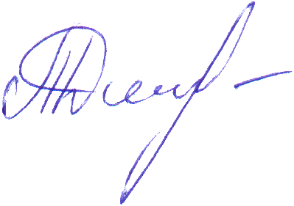 «СПб ФРКИ» _______________________Дмитришина Т.С. "29" ноября 2020 г.Ансамбль гитаристов
Категория 10 - 12 лет
Преподаватель - Решетник Елена Михайловна
СПГБУДО "Царскосельская гимназия искусств" им.А.А.Ахматовой (детская школа искусств). 
г Пушкин, Ленинградская областьЛауреат 2Мокрецов Мирон 
Домра, 16 лет
Преподаватель - Шурыгина Ирина Игоревна
Концертмейстер - Гозенпуд Елена Матвеевна
Санкт-Петербургское музыкальное училище имени Н.А. Римского-Корсакова 
г Санкт-ПетербургЛауреат 3Достоевская Вера
Домра, 18 лет
Преподаватель - Шурыгина Ирина Игоревна
Концертмейстер - Гозенпуд Елена Матвеевна
СПб ГБПОУ "Санкт-Петербургское музыкальное училище им. Н.А. Римского-Корсакова", г. Санкт-ПетербургЛауреат 1Лукъянченко Даниил 
Домра, категория 19-25 
Преподаватель - Шурыгина Ирина Игоревна
Концертмейстер - Гозенпуд Елена Матвеевна
СПб ГБПОУ "Санкт-Петербургское музыкальное училище им. Н.А. Римского-Корсакова" 
г Санкт-ПетербургЛауреат 2ДУЭТНаталья Шелковникова - домраЕкатерина Шайназарова - фортепианоКатегория «Профессионал» Государственное бюджетное учреждение дополнительного образования г. Москвы «Детская школа искусств «Тутти»Лауреат 1Инструментальный ансамбль «УСМЕШКА»      Вергейчик Диана - балалайка      Орлова Елизавета- балалайка       Шведик Борис-ударные инструменты      Категория 11-12 лет        Руководитель Андрончик Светлана Александровна        Концертмейстер Чернявская Ирина Геннадьевна       Беларусь г.Минск, ГУО «Детская Музыкальная Школа Искусств  №9 г.Минска»ГРАН ПРИ+ сертификат победителя на участиеОркестр русских народных инструментов "Вастома"
Категория: 11- 58 
Руководитель - Денисова Анна Вячеславовна
МБУДО "Детская школа искусств" Рузаевского муниципального района
Рузаевка, Республика Мордовия Лауреат 3Томский муниципальный русский оркестр
Категория «Профессионалы»
Руководитель - Алешина Ольга Сергеевна
Солистка - София Карпова (концертмейстер оркестра)
МАУ «Дворец культуры «Концертно-театральное объединение» 
г Томск, Томская область Лауреат 19Вятсков Алексей
Балалайка, 9 лет
Преподаватель - Кавокина Наталия Евгеньевна
Концертмейстер - Маралова Анна Федоровна
ГБУДО ДЮТЦ Васильевский остров 
г Санкт-ПетербургДипломант 2